О мерах по предупреждению завоза и распространения новой коронавирусной инфекции  на территории администрации МО Костинский сельсовет           С целью предупреждения распространения заболеваемости новой коронавирусной инфекцией на  территории администрации МО Костинский сельсовет:         1. Образовать  штаб по предупреждению завоза и распространения новой коронавирусной инфекции на территории администрации МО Костинский сельсовет и утвердить его состав  согласно приложению № 1.         2. Утвердить план организационных, санитарно- противоэпидемических (профилактических) мероприятий по предупреждению завоза и распространения новой коронавирусной инфекции на территории администрации МО Костинский сельсовет согласно приложению № 2 3. Контроль за выполнением настоящего постановления оставляю за собой.4. Постановление вступает в силу после опубликования в газете «Вестник Костинского сельсовета» и подлежит размещению на сайте муниципального образования Костинский сельсовет в сети Интернет.Глава муниципального образования                                             Ю.А.СолдатовРазослано: в дело, администрации района, прокуратуре.Приложение №1 к постановлению                                                     администрации района                                                     от 21.04.2020  № 22-пСоставштаба по предупреждению завоза и распространения новой коронавирусной инфекции  на территории администрации МО Костинский сельсоветЧлены штаба:Приложение №2 к постановлению                                                                                                                                          администрации района                                                                                                                                          от 21.04.2020  № 22-пПлан организационных, санитарно-противоэпидемических (профилактических) мероприятий по предупреждению завоза и распространения новой коронавирусной инфекции на территории администрации МО Костинский сельсовет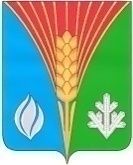 АдминистрацияМуниципального образованияКостинский сельсоветКурманаевского районаОренбургской областиПОСТАНОВЛЕНИЕ                    21.04.2020 № 22-пСолдатов Юрий Александрович- глава администрации МО Костинский сельсовет, председатель комиссииМарченко Наталья Николаевна -специалист 2 категории администрации МО Костинский сельсовет, секретарь комиссииАткина Марина Васильевна- Делопроизводитель администрации МО Костинский сельсовет (по согласованию)Дремков Николай Алексеевич-Член ДПК администрации МО Костинский сельсовет (по согласованию)Кутылин Геннадий Иванович-Бровина Светлана Макаровна-         Член ДПК администрации МО Костинский сельсовет (по согласованию)Фельдшер Костинской врачебной амбулатории (по согласованию)№п/пНаименование мероприятияСрок исполненияИсполнители1224I. Организационные мероприятияI. Организационные мероприятияI. Организационные мероприятия1.Внесение изменений в схемы передачи оперативной информации о выявлении больных опасными инфекционными болезнямиапрель 2020Фельдшер Костинской врачебной амбулатории2.Определение оборудованных площадок для обработки транспорта, задействованного в перевозке больныхапрель 2020Члены ДПК администрации МО Костинский сельсовет3.Обеспечение запаса лечебных, профилактических, диагностических, дезинфицирующих средств, обладающих вирулицидной активностью, антисептиков и защитных костюмовпостоянноФельдшер Костинской врачебной амбулатории4.Организация проведения межведомственных рабочих совещаний по профилактике, лечению коронавирусной инфекции, организации и проведению противоэпидемических мероприятийв период регистрации заболеваемости коронавирусной инфекциейглава администрации МО Костинский сельсовет, председатель комиссии 5.Направление предписаний в адрес юридических лиц и индивидуальных предпринимателей, осуществляющих деятельность на территории Курманаевского района в местах массового скопления людей (в том числе на торговых объектах, в местах проведения театрально-зрелищных, культурно-просветительских или зрелищно-развлекательных мероприятий) и перевозки автомобильным транспортом, по усилению режима текущей дезинфекции2 квартал 2020 годаглава администрации МО Костинский сельсовет, председатель комиссии6.Проведение системной работы по информированию населения о рисках инфицирования новой коронавирусной инфекцией, мерах личной профилактики постоянноглава администрации МО Костинский сельсовет, председатель комиссииспециалист 2 категории администрации МО Костинский сельсовет, секретарь комиссииII. Профилактические мероприятияII. Профилактические мероприятияII. Профилактические мероприятияII. Профилактические мероприятия7.Осуществление контроля противоэпидемической готовности, поликлиники, станции скорой медицинской помощи, соблюдения дезинфекционного режима на транспортных узлах и в местах массового скопления людей ( торговые объекты, места проведения, культурно-просветительских или зрелищно-развлекательных мероприятий)апрель 2020глава администрации МО Костинский сельсовет, председатель комиссииФельдшер Костинской врачебной амбулатории8.Обеспечение наличия в аптечной сети запаса противовирусных препаратов для экстренной профилактики и лечения, дезинфекционных средств, средств индивидуальной защитыв период регистрации заболеваемости коронавирусной инфекциейФельдшер Костинской врачебной амбулатории9.Обеспечение проведения мониторинга заболеваемости гриппом, ОРВИ, внебольничными пневмониями, в том числе граждан, прибывших из-за рубежа.в период регистрации заболеваемости коронавирусной инфекцией - ежедневноФельдшер Костинской врачебной амбулатории Ш. Противоэпидемические мероприятия при выявлении больного (лиц с подозрением на заболевание)новой коронавирусной инфекциейШ. Противоэпидемические мероприятия при выявлении больного (лиц с подозрением на заболевание)новой коронавирусной инфекциейШ. Противоэпидемические мероприятия при выявлении больного (лиц с подозрением на заболевание)новой коронавирусной инфекциейШ. Противоэпидемические мероприятия при выявлении больного (лиц с подозрением на заболевание)новой коронавирусной инфекцией10.Введение в действие оперативного плана первичных санитарно-противоэпидемических мероприятий (при необходимости)в течение 6 часов после получения информации о выявлении больногоглава администрации МО Костинский сельсовет, председатель комиссииспециалист 2 категории администрации МО Костинский сельсовет, секретарь комиссии 11.Обеспечение передачи оперативной информации о выявлении больного (лица с подозрением на заболевание) новой коронавирусной инфекцией в ФБУЗ «Центр гигиены и эпидемиологии в Оренбургской области» (с подачей экстренного извещения)в случае выявления больного - немедленноФельдшер Костинской врачебной амбулатории специалист 2 категории администрации МО Костинский сельсовет, секретарь комиссии12.Обеспечение активного выявления и госпитализации больных (лиц с подозрением на заболевание) новой коронавирусной инфекцией, а также выявления контактировавших с нимив период существования очага заболевания новой коронавирусной инфекциейглава администрации МО Костинский сельсовет, председатель комиссииФельдшер Костинской врачебной амбулатории 13.Организация дезинфекционных мероприятий в случае выявления больных новой коронавирусной инфекцией в соответствии с Инструкцией по проведению дезинфекционных мероприятий для профилактики заболеваний, вызываемых коронавирусами (от 23.01.2020 № 02/770-2020-32)в случае выявления больногоЧлены ДПК администрации МО Костинский сельсовет14.Проведение работы по гигиеническому воспитанию и обучению населения мерам профилактики коронавирусной инфекции с использованием всех форм и способов информирования населенияв период существования очага заболевания новой коронавирусной инфекциейглава администрации МО Костинский сельсовет, председатель комиссииспециалист 2 категории администрации МО Костинский сельсовет, секретарь комиссииДелопроизводитель администрации МО Костинский сельсовет